Об утверждении Методики прогнозирования поступлений доходов в бюджет Шумерлинского муниципального округа Чувашской Республики, главным администратором которых является администрация Шумерлинского муниципального округа Чувашской РеспубликиВ соответствии с пунктом 1 статьи 160.1 Бюджетного кодекса Российской Федерации и постановлением Правительства Российской Федерации от 23 июня 2016 года № 574 "Об общих требованиях к методике прогнозирования поступлений доходов в бюджеты бюджетной системы Российской Федерации"администрация Шумерлинского муниципального округа п о с т а н о в л я е т:1. Утвердить прилагаемую Методику прогнозирования поступлений доходов в бюджет Шумерлинского муниципального округа Чувашской Республики, главным администратором которых является администрация Шумерлинского муниципального округа Чувашской Республики. 2. Признать утратившим силу постановление администрации Шумерлинского района Чувашской Республики от 25.02.2020 № 87 «Об утверждении Методики прогнозирования поступлений доходов в бюджет Шумерлинского района Чувашской Республики, главным администратором которых является администрация Шумерлинского района».3. Настоящее постановление вступает в силу после его официального опубликования в периодическом печатном издании «Вестник Шумерлинского муниципального округа» и подлежит размещению на официальном сайте Шумерлинского муниципального округа в информационно-телекоммуникационной сети «Интернет». Глава Шумерлинского муниципального округаЧувашской Республики                                                                                          Л.Г. РафиновПриложениек постановлению администрации Шумерлинского муниципального округа от 15.06.2022 № 465Методика прогнозирования поступлений доходов в бюджет Шумерлинского муниципального округа Чувашской Республики, главным администратором которых является администрация Шумерлинского муниципального округа Чувашской РеспубликиНастоящая Методика прогнозирования поступления доходов в бюджет Шумерлинского муниципального округа Чувашской Республики (далее – Методика) определяет основные принципы прогнозирования доходов, главным администратором которых является администрация Шумерлинского муниципального округа Чувашской Республики.  Методика подготовлена в целях реализации повышения эффективности управления муниципальными финансами, объективности прогнозирования доходов бюджета Шумерлинского муниципального округа Чувашской Республики.Методика разрабатывается на основе единых подходов к прогнозированию поступлений доходов в текущем финансовом году, очередном финансовом году и плановом периоде по каждому виду доходов по форме согласно приложению.При расчете параметров доходов применяются один из следующих методов прогнозирования (комбинация методов):прямой расчет, основанный на непосредственном использовании прогнозных значений объемных и стоимостных показателей, уровней ставок и других показателей, определяющих прогнозный объем поступлений прогнозируемого вида доходов;усреднение - расчет на основании усреднения годовых объемов доходов бюджетов бюджетной системы Российской Федерации не менее чем за 3 года или за весь период поступления соответствующего вида доходов в случае, если он не превышает 3 года;индексация - расчет с применением индекса потребительских цен или другого коэффициента, характеризующего динамику прогнозируемого вида доходов бюджетов бюджетной системы Российской Федерации;метод целевого ориентира - используется для прогнозирования целевого уровня поступления доходного источника.Приложение иПриложениек Методике прогнозирования поступлений доходов в бюджет Шумерлинского муниципального округа Чувашской    Республики, главным администратором которых является администрация     Шумерлинского муниципального округа Чувашской РеспубликиЧĂВАШ  РЕСПУБЛИКИ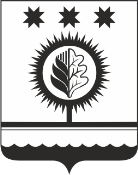 ЧУВАШСКАЯ РЕСПУБЛИКАÇĚМĚРЛЕ МУНИЦИПАЛЛĂОКРУГĔН АДМИНИСТРАЦИЙĚЙЫШĂНУ15.06.2022  465 № Çěмěрле хулиАДМИНИСТРАЦИЯШУМЕРЛИНСКОГО МУНИЦИПАЛЬНОГО ОКРУГА ПОСТАНОВЛЕНИЕ15.06.2022 № 465   г. ШумерляN п/пКод главного администратора доходовНаименование главного администратора доходовКБК Наименование КБК доходовНаименование метода расчета Формула расчета Алгоритм расчета Описание показателей 1.903Администрация Шумерлинского муниципального округа Чувашской Республики10807150011000110Государственная пошлина за выдачу разрешения на установку рекламной конструкцииМетод прямого расчета иусреднениеПОгпр = (ГПр n-3 + ГПр n-2 + ГПр n-1) /3 +(-) ДПОгпр – прогнозный объем государственной пошлины за выдачу разрешения на установку рекламной конструкции;ГПр – фактическое  значение годовых поступлений соответствующей государственной пошлины за три года, предшествующих прогнозному;Д – дополнительные или выпадающие доходы бюджета, за счет изменения налогового, бюджетного законодательства и иных факторов, оказывающих влияние на изменение суммы государственной пошлин за выдачу разрешения на установку рекламной конструкции.Источник данных – бюджетная отчетность.2.903Администрация Шумерлинского муниципального округа Чувашской Республики10807179011000110Государственная пошлина за выдачу органом местного самоуправления муниципального округа специального разрешения на движение по автомобильным дорогам транспортных средств, осуществляющих перевозки опасных, тяжеловесных и (или) крупногабаритных грузов, зачисляемая в бюджеты муниципальных округовМетод прямого расчета и усреднениеПОгпд = (ГПд n-3 + ГПд n-2 +ГПд n-1) / 3 +(-) ДПОгпд – прогнозный объем государственной пошлины за выдачу органом местного самоуправления муниципального округа специального разрешения на движение по автомобильным дорогам транспортных средств, осуществляющих перевозки опасных, тяжеловесных и (или) крупногабаритных грузов;ГПд – фактическое значение годовых поступлений соответствующей государственной пошлины за три года, предшествующих прогнозному;Д – дополнительные или выпадающие доходы бюджета, за счет изменения налогового, бюджетного законодательства и иных факторов оказывающих влияние на изменение суммы государственной пошлины за выдачу специального разрешения.Источник данных – бюджетная отчетность.3.903Администрация Шумерлинского муниципального округа Чувашской Республики11101040140000120Доходы в виде прибыли, приходящейся на доли в уставных (складочных) капиталах хозяйственных товариществ и обществ, или дивидендов по акциям, принадлежащим муниципальным округамМетод прямого расчетаДп = Дпр x К/100 xД/100Дп - прогноз поступлений доходов; Дпр - размер чистой прибыли, ожидаемой к получению в прогнозируемом периоде хозяйственным обществом; К – размер (в процентах) доли, принадлежащей Шумерлинскому муниципальному округу,  в уставном капитале хозяйственного общества;Д – доля чистой прибыли (в процентах), планируемая к выплате в виде дивидендов хозяйственным обществом, определяемая в установленном порядке.Источник данных:  бухгалтерская отчетность.4.903Администрация Шумерлинского муниципального округа Чувашской Республики11105012140000120Доходы, получаемые в виде арендной платы за земельные участки, государственная собственность на которые не разграничена и которые расположены в границах муниципальных округов, а также средства от продажи права на заключение договоров аренды указанных земельных участковМетод прямого расчета Аз   = Нп + Bп + Пз.Аз - прогноз поступления арендной платы за земельные участки, государственная собственность на которые не разграничена, в бюджет округа; Нп – сумма начисленных платежей по арендной плате за земельные участки, государственная собственность на которые не разграничена и которые расположены в границах муниципальных округов; Вп – оценка выпадающих (-) или (дополнительных) (+) доходов от сдачи в аренду соответствующих земельных участков в связи с выбытием либо приобретением объектов аренды (продажа (передача) земельных участков, заключение дополнительных договоров, изменение видов разрешенного использования и др.);Пз - прогнозируемые поступления в виде неисполненных обязательств (недоимки), возможной к взысканию, по состоянию на 1 число последнего отчетного периода.Источник данных:  договоры, заключенные (планируемые к заключению) с арендаторами; Постановление Кабинета Министров Чувашской Республики от 19.06.2006 № 148 «Об утверждении Порядка определения размера арендной платы за земельные участки, находящиеся в государственной собственности Чувашской Республики, и земельные участки, государственная собственность на которые не разграничена, предоставленные в аренду без торгов» (с изменениями); результаты оценки земельного участка независимым специалистом в соответствии с законом «Об оценочной деятельности в Российской Федерации».5.903Администрация Шумерлинского муниципального округа Чувашской Республики11105024140000120Доходы, получаемые в виде арендной платы, а также средства от продажи права на заключение договоров аренды за земли, находящиеся в собственности муниципальных округов (за исключением земельных участков муниципальных бюджетных и автономных учреждений)Метод прямого расчета Аз   = Нп + Bп + ПзАз - прогноз поступления арендной платы за земельные участки, находящиеся в собственности муниципального в бюджет округа; Нп – сумма начисленных платежей по арендной плате за земельные участки, находящиеся в собственности муниципальных округов; Вп – оценка выпадающих (-) или (дополнительных) (+) доходов от сдачи в аренду земельных участков в связи с выбытием либо приобретением объектов аренды (продажа (передача) земельных участков, заключение дополнительных договоров, изменение видов разрешенного использования и др.);Пз - прогнозируемые поступления в виде неисполненных обязательств (недоимки), возможной к взысканию, по состоянию на 1 число последнего отчетного периода.Источник данных:  договоры, заключенные (планируемые к заключению)  с арендаторами; Решение Собрания депутатов Шумерлинского муниципального округа Чувашской Республики от 04.02.2022 № 6/8 «Об утверждении Порядка определения размера арендной платы за земельные участки,  находящиеся в муниципальной собственности Шумерлинского муниципального округа Чувашской Республики, представленные без проведения торгов»; результаты оценки земельного участка  независимым специалистом  в соответствии с законом «Об оценочной деятельности в Российской Федерации».6.903Администрация Шумерлинского муниципального округа Чувашской Республики11105034140000120Доходы от сдачи в аренду имущества, находящегося в оперативном управлении органов управления муниципальных округов и созданных ими учреждений (за исключением имущества муниципальных бюджетных и автономных учреждений)Метод прямого расчета и индексацииА=(Нп х Yc)- С с + Су +ZА - прогнозируемый объем поступлений доходов от сдачи в аренду имущества; Нп – сумма начисленных платежей по арендной плате за недвижимое имущество в бюджет муниципального округа;Yc– прогнозируемый коэффициент-дефлятор, применяемый к  оценочной стоимости имущества в прогнозируемом году;Сс - сумма снижения поступлений арендной платы за имущество в связи с планируемым сокращением площадей имущества, сдаваемого в аренду в очередном финансовом году; Су - сумма увеличения поступлений арендной платы за имущество в связи с планируемым увеличением площадей имущества, сдаваемого в аренду, в очередном финансовом году; Z- прогнозируемая сумма поступлений задолженности прошлых лет.Источник данных:  договоры, заключенные (планируемые к заключению) с арендаторами;Решение Собрания депутатов Шумерлинского муниципального округа Чувашской Республики от 04.02.2022 № 6/9 «О Порядке определения размера арендной платы за пользование имуществом, находящимся в муниципальной собственности Шумерлинского муниципального округа Чувашской Республики»; результаты оценки имущества независимым специалистом  в соответствии с законом «Об оценочной деятельности в Российской Федерации».7.903Администрация Шумерлинского муниципального округа Чувашской Республики11107014140000120Доходы от перечисления части прибыли, остающейся после уплаты налогов и иных обязательных платежей муниципальных унитарных предприятий, созданных муниципальными округамиМетод прямого расчета Пп = Пч x Нот/100Пп - прогноз поступлений отчислений от прибыли предприятий в бюджет муниципального округа; Пч - чистая прибыль предприятий в текущем финансовом году; Нот – норматив отчислений от чистой прибыли, установленный решением представительного органа муниципального образования.Источник данных:  бухгалтерская отчетность,  Решение Собрания депутатов  Шумерлинского муниципального округа Чувашской Республики от 23.11.2021 № 2/12 «Об утверждении Положения о регулировании бюджетных правоотношений в Шумерлинском муниципальном округе Чувашской Республики».8.903Администрация Шумерлинского муниципального округа Чувашской Республики11109044140000120Прочие поступления от использования имущества, находящегося в собственности муниципальных округов (за исключением имущества муниципальных бюджетных и автономных учреждений, а также имущества муниципальных унитарных предприятий, в том числе казенных)Метод прямого расчета ПН = ПНо +/- ПНд + З Пнj = Нб x Кс x Кj x ПjПН - прогноз поступлений платы за наем;ПНо - ожидаемые поступления платы за наем в текущем году;ПНд - дополнительные или выпадающие доходы бюджета в связи с планируемым увеличением (уменьшением) площадей помещений муниципального жилищного фонда, сдаваемых в наем;З- прогнозируемая сумма поступлений задолженности прошлых лет;Пнj - размер ежемесячной платы за пользование j-м жилым помещением (платы за наем), предоставленным по договору социального найма или договору найма жилого помещения муниципального жилищного фонда Шумерлинского муниципального округа Чувашской РеспубликиНб - базовый размер платы за пользование жилым помещением (платы за наем);Кс - коэффициент соответствия платы, учитывающий социально-экономические условия Шумерлинского муниципального округа Чувашской Республики;Кj - коэффициент, характеризующий качество и благоустройство j-го жилого помещения, месторасположение дома;Пj - общая площадь j-го жилого помещения, предоставленного по договору социального найма или договору найма жилого помещения муниципального жилищного фонда (кв. м).Источник данных - Решение Собрания депутатов Шумерлинского муниципального округа Чувашской Республики от 25.04.2022 №11/3 «Об утверждении Положения о расчете размера платы за пользование жилым помещением (платы за наем) для нанимателей жилых помещений».9.903Администрация Шумерлинского муниципального округа Чувашской Республики11301994140000130Прочие доходы от оказания платных услуг (работ) получателями средств бюджетов муниципальных округовМетод прямого расчета и усредненияПОпл = ПУ1 * С1 +               ПУ2 * С2+ …ПОпл – прогнозный объем платных услуг (работ);ПУ – количество планируемых платных услуг (работ) каждого вида;С – стоимость платных услуг (работ) каждого вида.Определение количества планируемых платных услуг каждого вида основывается на статистических данных не менее чем за 3 года или за весь период оказания услуги в случае, если он не превышает 3 лет.Источник данных - бухгалтерская отчетность.10.903Администрация Шумерлинского муниципального округа Чувашской Республики11302064140000130Доходы, поступающие в порядке возмещения расходов, понесенных в связи с эксплуатацией имущества муниципальных округовМетод прямого расчета и усредненияПвз = ∑(Рiвз x Км) х Ксобир ± ДдвПвз – прогнозируемая 
сумма поступлений доходов от возмещения расходов, понесенных в связи с эксплуатацией имущества муниципальных округов (возмещение коммунальных услуг);Рiвз – размер ежемесячных платежей по каждому i-му договору на возмещение соответствующих затрат в текущем году; Км – количество месяцев, на которые будет заключен каждый i-ый   договор в прогнозируемом периоде;Ксобир – коэффициент собираемости, рассчитываемый как отношение фактически поступивших платежей в предыдущих периодах к начисленным суммам платежей в этих периодах по всем договорам на возмещение затрат на содержание и эксплуатацию зданий (помещений);Ддв – суммы дополнительных (выпадающих) доходов, возникающих в результате влияния таких факторов, как изменение законодательства, учет рисков не поступления доходов, в связи с выбытием (приобретением) объектов недвижимости, заключением (расторжением) договоров на возмещение затрат на содержание и эксплуатацию зданий (помещений), погашением задолженности и других факторов. Источник данных:  договоры на возмещения расходов, понесенных в связи с эксплуатацией имущества муниципальных округов, первичные документы, принятые к бухгалтерскому учету (УПД, акты).11.903Администрация Шумерлинского муниципального округа Чувашской Республики11302994140000130Прочие доходы от компенсации затрат бюджетов муниципальных округовМетод усреднения ПД = (Υ1+Υ₂+Υ₃):3(+/-RПД – сумы поступлений прочих доходов от компенсации затрат бюджета муниципального образования;Υ1 - фактический объем доходов от прочих поступлений  в отчетном финансовом году; Υ2 - фактический объем доходов от прочих поступлений  в финансовому году предшествующему отчетному; Υ3 - фактический объем доходов от прочих поступлений  в финансовому году предшествующему на два года отчетному; R - корректирующая сумма поступлений, учитывающая изменения законодательстве  и другие факторы, влияющие на объемы  прогнозируемых доходов.Источник данных - бюджетная отчетность.12.903Администрация Шумерлинского муниципального округа Чувашской Республики11402042140000410Доходы от реализации имущества, находящегося в оперативном управлении учреждений, находящихся в ведении органов управления муниципальных округов (за исключением имущества муниципальных бюджетных и автономных учреждений), в части реализации основных средств по указанному имуществуМетод прямого расчета РИ = Ст * Пл + РрпРИ – объем доходов от реализации имущества, прогнозируемый к поступлению в бюджет округа в очередном финансовом году;Ст - средняя рыночная стоимость одного квадратного метра объектов недвижимости в текущем году; Пл - площадь объектов недвижимости, подлежащих реализации в очередном финансовом году в соответствии с  прогнозным планом приватизации муниципального имущества;Ррп - сумма доходов от реализации муниципального имущества, прогнозируемая к поступлению в расчетном году в соответствии с установленными графиками рассрочки платежей, в части имущества, продажа которого осуществлена в годы, предшествующие расчетному.Источник данных: Решение Собрания депутатов Шумерлинского муниципального округа Чувашской Республики «О прогнозном плане (программе) приватизации муниципального имущества Шумерлинского муниципального округа Чувашской Республики»13.903Администрация Шумерлинского муниципального округа Чувашской Республики11402042140000440Доходы от реализации имущества, находящегося в оперативном управлении учреждений, находящихся в ведении органов управления муниципальных округов (за исключением имущества муниципальных бюджетных и автономных учреждений), в части реализации материальных запасов по указанному имуществуМетод прямого расчета РИ = Ст * Пл + РрпРИ – объем доходов от реализации имущества, прогнозируемый к поступлению в бюджет округа в очередном финансовом году;Ст - средняя рыночная стоимость одного квадратного метра объектов недвижимости в текущем году; Пл - площадь объектов недвижимости, подлежащих реализации в очередном финансовом году в соответствии с  прогнозным планом приватизации муниципального имущества;Ррп - сумма доходов от реализации муниципального имущества, прогнозируемая к поступлению в расчетном году в соответствии с установленными графиками рассрочки платежей, в части имущества, продажа которого осуществлена в годы, предшествующие расчетному.Источник данных: Решение Собрания депутатов Шумерлинского муниципального округа Чувашской Республики «О прогнозном плане (программе) приватизации муниципального имущества Шумерлинского муниципального округа Чувашской Республики»14.903Администрация Шумерлинского муниципального округа Чувашской Республики11402043140000410Доходы от реализации иного имущества, находящегося в собственности муниципальных округов (за исключением имущества муниципальных бюджетных и автономных учреждений, а также имущества муниципальных унитарных предприятий, в том числе казенных), в части реализации основных средств по указанному имуществуМетод усредненияРИИ= (РИИn-3 + РИИn-2 +РИИn-1) / 3 ДРИИ – объем доходов от реализации иного имущества, прогнозируемый к поступлению в бюджет округа в очередном финансовом году;РИИ – фактическое значение годовых поступлений от реализации иного имущества за три года, предшествующих прогнозному;Источник данных – бюджетная отчетность.15.903Администрация Шумерлинского муниципального округа Чувашской Республики11402043140000440Доходы от реализации иного имущества, находящегося в собственности муниципальных округов (за исключением имущества муниципальных бюджетных и автономных учреждений, а также имущества муниципальных унитарных предприятий, в том числе казенных), в части реализации материальных запасов по указанному имуществуМетод усредненияРИИ= (РИИn-3 + РИИn-2 +РИИn-1) / 3 ДРИИ – объем доходов от реализации иного имущества, прогнозируемый к поступлению в бюджет округа в очередном финансовом году;РИИ – фактическое значение годовых поступлений от реализации иного имущества за три года, предшествующих прогнозному;Источник данных – бюджетная отчетность.16.903Администрация Шумерлинского муниципального округа Чувашской Республики11406012140000430Доходы от продажи земельных участков, государственная собственность на которые не разграничена и которые расположены в границах муниципальных округовМетод прямого расчета Пзу =  Sсоб х СвыкПзу –  прогнозируемый объем в очередном финансовом году поступлений доходов от продажи земельных участков, государственная собственность на которые не разграничена и которые расположены в границах муниципальных округов;Sсоб - общая площадь соответствующих земельных участков, планируемых к продаже; Свык– средняя выкупная стоимость одного квадратного метра земельного участка в зависимости от видов разрешенного использования.Источник данных – выписки из Единого государственного реестра недвижимости.17.903Администрация Шумерлинского муниципального округа Чувашской Республики11406024140000430Доходы от продажи земельных участков, находящихся в собственности муниципальных округов (за исключением земельных участков муниципальных бюджетных и автономных учреждений)Метод прямого расчета Пзу =  Sсоб х СвыкПзу –  прогнозируемый объем в очередном финансовом году поступлений доходов от продажи земельных участков, находящихся в собственности муниципальных округов;Sсоб - общая площадь соответствующих земельных участков, планируемых к продаже; Свык– средняя выкупная стоимость одного квадратного метра земельного участка в зависимости от видов разрешенного использования.Источник данных  - выписки из Единого государственного реестра недвижимости.18.903Администрация Шумерлинского муниципального округа Чувашской Республики11607010140000140Штрафы, неустойки, пени, уплаченные в случае просрочки исполнения поставщиком (подрядчиком, исполнителем) обязательств, предусмотренных муниципальным контрактом, заключенным муниципальным органом, казенным учреждением муниципального округаМетод целевого ориентираДш=ЦоДш – прогнозное поступление штрафов, пеней, неустоек;Цо – целевой ориентир  штрафов, пеней, неустоек.Целевой ориентир  штрафов, пеней, неустоек принимается равным нулю, так как обязательства по контракту должны выполнятся без просрочки и в полном объеме . Кроме того на момент прогнозирования доходов отсутствует информация о фактической сумме штрафов, пеней, неустоек.Источник данных: первичные документы, принятые к бухгалтерскому учету (муниципальные контракты, договора) и бухгалтерская отчетность.19.903Администрация Шумерлинского муниципального округа Чувашской Республики11607090140000140Иные штрафы, неустойки, пени, уплаченные в соответствии с законом или договором в случае неисполнения или ненадлежащего исполнения обязательств перед муниципальным органом, (муниципальным казенным учреждением) муниципального округаМетод целевого ориентираДши=ЦоДш – прогнозное поступление иных штрафов, пеней, неустоек;Цо – целевой ориентир иных штрафов, пеней, неустоек.Целевой ориентир  штрафов, пеней, неустоек принимается равным нулю, так как обязательства по контракту должны выполнятся без просрочки и в полном объеме. Кроме того на момент прогнозирования доходов отсутствует информация о фактической сумме штрафов, пеней, неустоек.Источник данных: первичные документы, принятые к бухгалтерскому учету (муниципальные контракты, договора) и бухгалтерская отчетность.20.903Администрация Шумерлинского муниципального округа Чувашской Республики11701040140000180Невыясненные поступления, зачисляемые в бюджеты муниципальных округовМетод целевого ориентираДнп=ЦоДнп – прогноз невыясненных поступлений;Цо – целевой ориентир невыясненных поступлений.Целевой ориентир  невыясненных поступлений принимается равным нулю, так как в случае поступления средств по некорректно оформленным плательщиками расчетным документам, невыясненные поступления подлежат уточнению, либо возврату плательщику.Источник данных - первичные бухгалтерские документы.21.903Администрация Шумерлинского муниципального округа Чувашской Республики11705040140000180Прочие неналоговые доходы бюджетов муниципальных округовМетод целевого ориентираДпн=ЦоДпн – прогноз прочих неналоговых доходов;Цо – целевой ориентир прочих неналоговых доходов.Целевой ориентир  прочих неналоговых доходов принимается равным нулю, так как данный вид доходов носит несистемный характер и корректируется в ходе исполнения бюджета муниципального округа.Источник данных - бюджетная отчетность.22.903Администрация Шумерлинского муниципального округа Чувашской Республики20200000140000150БЕЗВОЗМЕЗДНЫЕ ПОСТУПЛЕНИЯ ОТ ДРУГИХ БЮДЖЕТОВ БЮДЖЕТНОЙ СИСТЕМЫ РОССИЙСКОЙ ФЕДЕРАЦИИМетод целевого ориентираПОбп = МБТПОбп – прогнозируемый объем безвозмездный поступлений от других бюджетов бюджетной системы;МБТ – объем межбюджетных трансфертов, утвержденных законом (проектом закона) о республиканском бюджете Чувашской Республики на очередной финансовый год и плановый период.Источник данных - закон (проектом закона) о республиканском бюджете Чувашской Республики на очередной финансовый год и плановый период.23.903Администрация Шумерлинского муниципального округа Чувашской Республики20704020140000150Поступления от денежных пожертвований, предоставляемых физическими лицами получателям средств бюджетов муниципальных округовМетод целевого ориентираПдп = ЦоПдп – прогнозируемые поступления от денежных пожертвований, предоставляемых физическими лицами получателям средств бюджетов муниципальных округов;Цо – целевой ориентир. Целевой ориентир  поступлений от денежных пожертвований, предоставляемых физлицами, принимается равным нулю, так как данный вид доходов носит несистемный характер и корректируется в ходе исполнения бюджета муниципального округа.24.903Администрация Шумерлинского муниципального округа Чувашской Республики20704050140000150Прочие безвозмездные поступления в бюджеты муниципальных округовМетод целевого ориентираПбп = ЦоПбп – прогнозируемые прочие безвозмездные поступления в бюджеты муниципальных округов;Цо - целевой ориентир. Целевой ориентир  прочих безвозмездных поступлений  принимается равным нулю, так как данный вид доходов носит несистемный характер и корректируется в ходе исполнения бюджета муниципального округа.25.903Администрация Шумерлинского муниципального округа Чувашской Республики21960010140000150Возврат прочих остатков субсидий, субвенций и иных межбюджетных трансфертов, имеющих целевое назначение, прошлых лет из бюджетов муниципальных округовМетод целевого ориентираВпо = ЦоВпо – прогнозируемый возврат прочих остатков субсидий, субвенций и иных межбюджетных трансфертов, имеющих целевое назначение, прошлых лет из бюджетов муниципальных округов;Цо - целевой ориентир. Целевой ориентир  возврата прочих остатков субсидий, субвенций и иных межбюджетных трансфертов, имеющих целевое назначение, прошлых лет принимается равным нулю, так как суммы межбюджетных трансфертов должны быть использованы в полном объеме, кроме того на момент прогнозирования доходов отсутствует информация о фактической сумме остатка межбюджетных трансфертов.